ส่วนราชการ  สถาบันวิจัยและพัฒนา มหาวิทยาลัยเทคโนโลยีราชมงคลล้านนา 	 	โทร.๐ ๕๓๒๖ ๖๕๑๘  ที่       /๒๕๕๙					วันที่       มิถุนายน  ๒๕๕๙เรื่อง  งานที่ผู้บริหาร มอบหมายให้ดำเนินการ ถึง  ……………………………………………………………………………		สถาบันวิจัยและพัฒนาขอมอบหมายให้ท่านปฏิบัติงานเรื่อง ……………………………………………………….……………………………………………………………………………………………………………………………………………………………………..……………………………………………………………………………………………………………………………………………………………………..……………………………………………………………………………………………………………………………………………………………………..……………………………………………………………………………………………………………………………………………………………………..……………………………………………………………………………………………………………………………………………………………………..……………………………………………………………………………………………………………………………………………………………………..……………………………………………………………………………………………………………………………………………………………………………………………………………………………………………………………………………………………………………………………………..		ขอให้ดำเนินการตามที่ได้รับมอบหมาย  หัวหน้ากลุ่มงาน  รองผู้อำนวยการ  ผู้อำนวยการ						                    ………………………………………………..                (รองศาสตราจารย์พรรณระพี  อำนวยสิทธิ์)                                                                             รองผู้อำนวยการด้านบริหาร  รักษาราชการแทน ผู้อำนวยการสถาบันวิจัยและพัฒนาเริ่มใช้ วันที่ ๑๗ มิถุนายน ๒๕๕๙ส่วนราชการ  สถาบันวิจัยและพัฒนา มหาวิทยาลัยเทคโนโลยีราชมงคลล้านนา 	 	โทร.๐ ๕๓๒๖ ๖๕๑๘  ที่       /๒๕๕๙					วันที่   ๑๗   มิถุนายน  ๒๕๕๙เรื่อง  งานที่ผู้บริหาร มอบหมายให้ดำเนินการ ถึง  นางมาลี  จินดาแก้ว		สถาบันวิจัยและพัฒนาขอมอบหมายให้ท่านปฏิบัติงานเรื่อง 		๑.หนังสือออกเรื่องขอความอนุเคราะห์ส่งข้อวิพากษ์                                                                      		๒.การเสนอเรื่องเพื่อบรรจุเข้าระเบียบวาระการประชุมสภาวิชาการ ครั้งที่ ๑๐๓(กค.๕๙)		๓.ขอความอนุเคราะห์ตรวจสอบความถูกต้องของ(ร่าง) คำสั่งฯ		ขอให้ดำเนินการตามที่ได้รับมอบหมาย  หัวหน้ากลุ่มงาน  รองผู้อำนวยการ  ผู้อำนวยการ						                    ………………………………………………..                (รองศาสตราจารย์พรรณระพี  อำนวยสิทธิ์)                                                                             รองผู้อำนวยการด้านบริหาร  รักษาราชการแทน ผู้อำนวยการสถาบันวิจัยและพัฒนาเริ่มใช้ วันที่ ๑๗ มิถุนายน ๒๕๕๙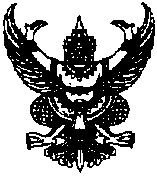 